
It’s a privilege to have you here today. Have questions?  
Visit our Welcome Center in the atrium 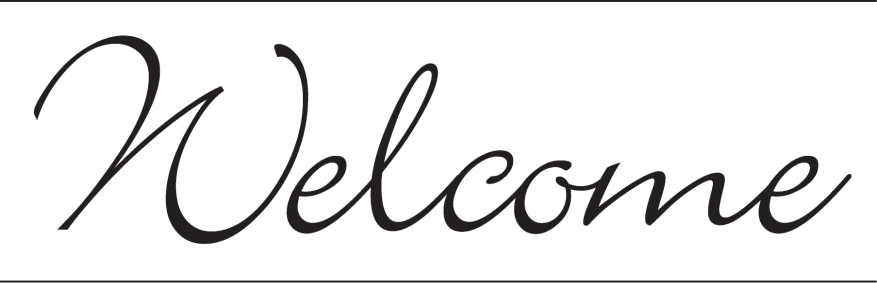 (the big oak desk in the entry hall). Thank you for coming!
May 8, 2011Call to WorshipYoung family childrenImmortal, InvisibleEven UsCelebrating MomsYour Grace is EnoughSavior of the WorldPrayer for MomsDismissal of Children and YouthAnnouncements and OfferingMessage:“Wisdom: Finding Direction”by Kevin AdamsThe First PlaceBlessingUpcoming MessagesCurrent Series: Making Faith WorkMay 15 – Perspective: Making (a Finite) Life CountMay 22 – Self-Control: Dodging Destructive DesiresRecordings of today’s message are available online at www.granitesprings.org.  You can also subscribe to the Granite Springs’ podcast on iTunes.  To order a CD of the message ($5 each), please email church@granitesprings.org.ANNOUNCEMENTS:Flyers with more information are available at the Welcome Center.Mother’s Day PhotosSunday, May 8 at Granite SpringsWe will be taking pictures today for Mother’s Day.  Please look for our photographer in the atrium after each service.  Pictures can be picked up next week.Directory UpdatePlease stop by the café tables in the atrium to check your information for the directory.  If you would like to be added, please leave your information on the form at the café tables.  We will be printing new directories in the coming weeks.How to read the Bible for all its Worth SeminarSaturday, May 14, 8:30am-3pm at Granite SpringsPlease see insert for registration form and more information.  Registrations are due by Monday, May 9.  Forms can be returned to the church office or the café table in the atrium.Club 45 (Youth Group for 4th & 5th Graders)Friday, May 13, 7-8:30pm at Granite SpringsClub 45 meets once a month for a short lesson, fun, and games.  All 4th and 5th graders are welcome!  Kids, invite your friends!  Please contact Lia Harper at (916) 645-9620x16 or lharper@granitesprings.org with any questions.Summer Interns Welcome BagsWe have summer interns coming to Granite Springs!  Help make their experience unforgettable.  Please see inserts with ideas on filling their welcome bags as well as information on helping with housing and transportation.  Items for welcome bags can be dropped off in the office today through Wednesday, May 18.  Contact the office with any questions.Jazz SundaySunday, May 29, 12pm at Granite SpringsJoin us for a picnic and music!  Please bring a dish to share.  Meat, condiments, and dessert will be provided.  For more information see flyer at the Welcome Center.May 1, 2011 OfferingFive Week Average: $11,785~Needed: $12,960~Difference: ($1,175)Fiscal YTD Giving: $191,328~Needed: $239,499~Difference: ($48,172)Received for Sports 4 Life: $927~ Fiscal year runs January 1st to December 31st~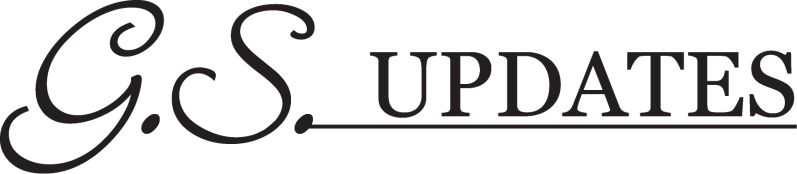 MUSIC & DRAMA CAMP ANNOUNCEMENT!Save the dates of July 18-22 for our annual Music & Drama Camp with a performance on Sunday, July 24!All kids entering kindergarten throughsixth grade (school year 2011-12) are welcome.Watch for more info to come.Highlighted MinistriesCHILDREN’S MINISTRIESNursery (kids birth through 3rd birthday)Serve approximately one service once a month watching small children.Busy Builders (kids ages 3-5) and Granite Kids (kids K - 5th grade)Prepare materials for a Sunday lesson on a rotating basis (ideas and instructions provided).Lead a Sunday lesson on a rotating basis (ideas, instructions, and materials provided).Assist the lesson leader on a rotating basis.Fill in if a leader or assistant is unavailable (ideas, instructions, and materials provided).Help on a Sunday or two during summer to give school year volunteers a summer break.YOUTH MINISTRIESClub 45 (4th and 5th grades)Assist with monthly and/or other special events.Junior High (6th - 8th grades) and High School (9th - 12th grades)Assist with weekly, monthly, and/or special events.Have a new address to share, had a baby, got married?Send information to church@granitesprings.org.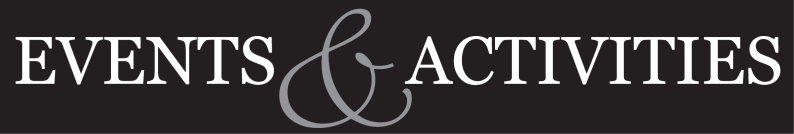 MaySunday, 8th 		Happy Mother’s DayTuesday, 10th 		High School Youth NightWednesday, 11th	Women’s Bible StudyThursday, 12th 	MOPS Meeting (Mothers of Preschoolers)			Making Our Lives Count Group			Junior High JourneyFriday, 13th 		Club 45 (4th &5th Graders)Saturday, 14th 	How to read the Bible for all its Worth SeminarTuesday, 17th 	High School Youth NightWednesday, 18th 	Women’s Bible StudyThursday, 19th 	Making Our Lives Count Group	Junior High JourneyHighlighted Upcoming EventsJuneMonday, 6th 		Gathering Inn OvernightFriday, 10th 		Club 45 (4th &5th Graders)Sunday, 12th 		Granite Springs 101 Monday, 13th 		Women’s Ministry Event			Urban Plunge Youth TripMonday, 27th 		Monday Night FeastJulyFriday, 8th 		Club 45 (4th &5th graders)Monday, 18th – 22nd 	Music and Drama CampFriday, 22nd 		Family Roller Skating PartySunday, 24th 		Music and Drama Camp PerformanceSunday, 31st – 5th 	Junior High Journey CampFor more information please visit the church website or contact the church office.Front Office Hours:Monday – Thursday, 9am – 2pm1170 E. Joiner Parkway, Lincoln, CA 95648Office Phone:  (916) 645-9620Office Fax:  (916) 434-7938www.granitesprings.orgDr. Kevin Adams, Senior Pastor ~ Ext. 14 (kadams@granitesprings.org)Rev. Doug Bouws, Hospitality Pastor ~ Ext. 12 (dbouws@granitesprings.org)Aaron Antoon, Music & Worship Arts ~ Ext. 11 (aantoon@granitesprings.org)Sam Yohannes, Senior High Leader ~Ext. 13 (syohannes@granitesprings.org)Vasa Lokteff, Junior High Leader ~ Ext. 15 (vlokteff@granitesprings.org)Lia Harper, Children’s & Women’s Ministries ~ Ext. 16 (lharper@granitesprings.org)Liz Isenberger, Office Manager ~ Ext. 10 (church@granitesprings.org)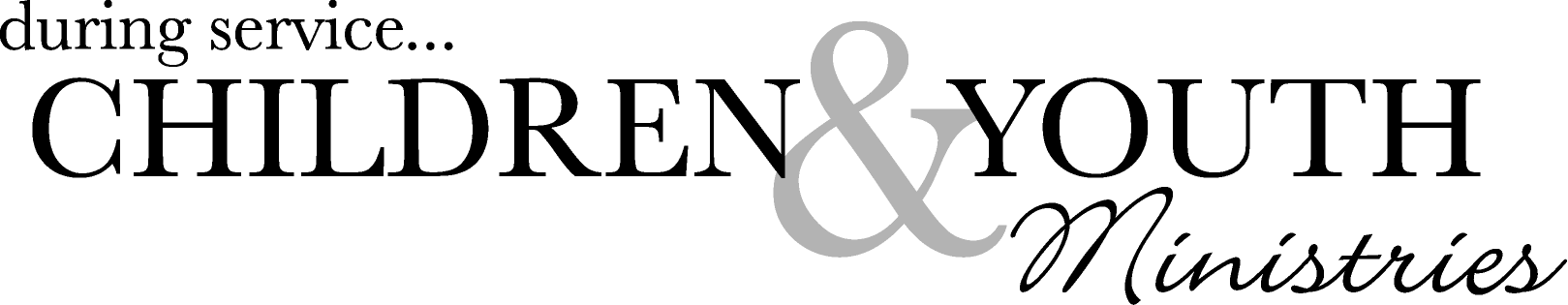 For details, please refer to our Children’s Ministry brochure available at the Welcome Center in the atrium or from any of our ushers.Nursery – 9:00am & 10:30am servicesChildren from birth to their 3rd birthday can be dropped off before the service begins and picked up immediately following the service.Busy Builders – 9:00am & 10:30am servicesChildren ages 3-5 can be dropped off before the service begins and picked up immediately following the service.Granite Kids – 9:00am & 10:30am servicesChildren in kindergarten through 5th grade of the current school year are dismissed after the opening worship songs.  Please pick up children immediately following the service from their classroom.Junior High Journey – 9:00am serviceStudents 6th through 8th grade are dismissed following the opening worship songs.High School Alive – 10:30am serviceStudents 9th through 12th grade are dismissed following the opening worship songs.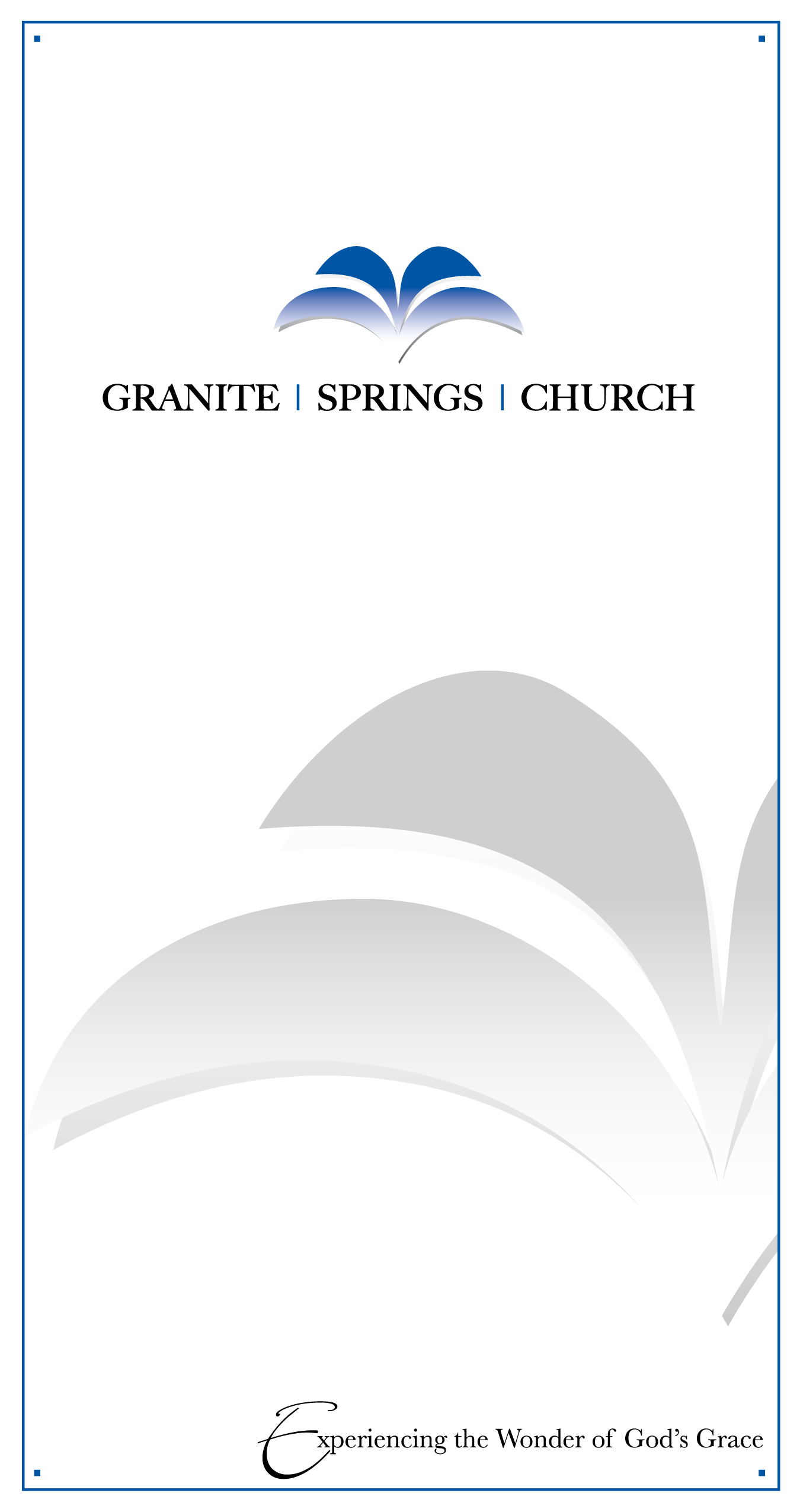 